机加工件和模具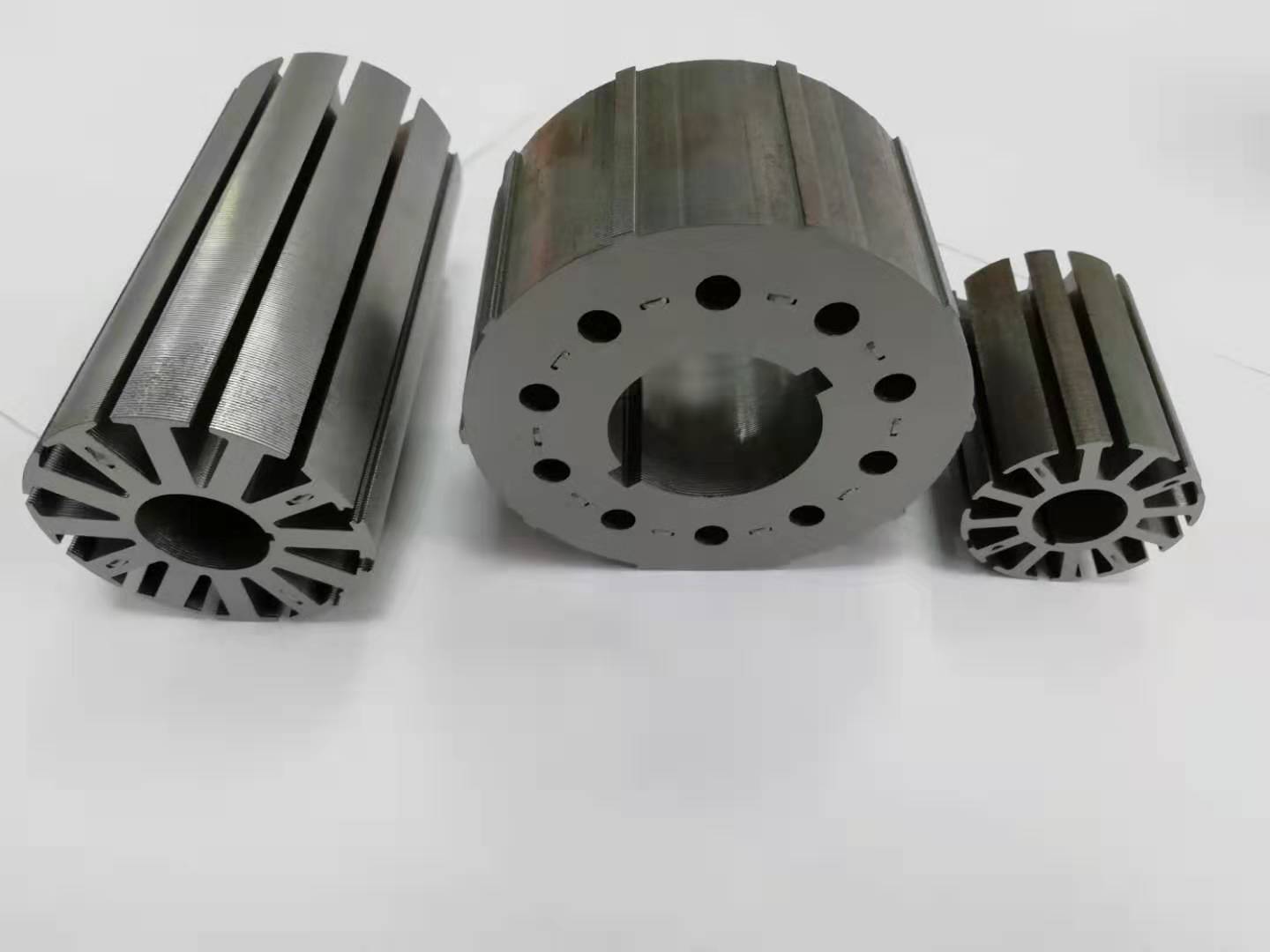 适用范围：1.各种金属零件加工；2.钣金，箱体及金属结构；3.钛合金，高温合金，非金属等机械加工；4.船用燃烧室的设计与制造；5.设计制造非标设备。6.模具设计与制造。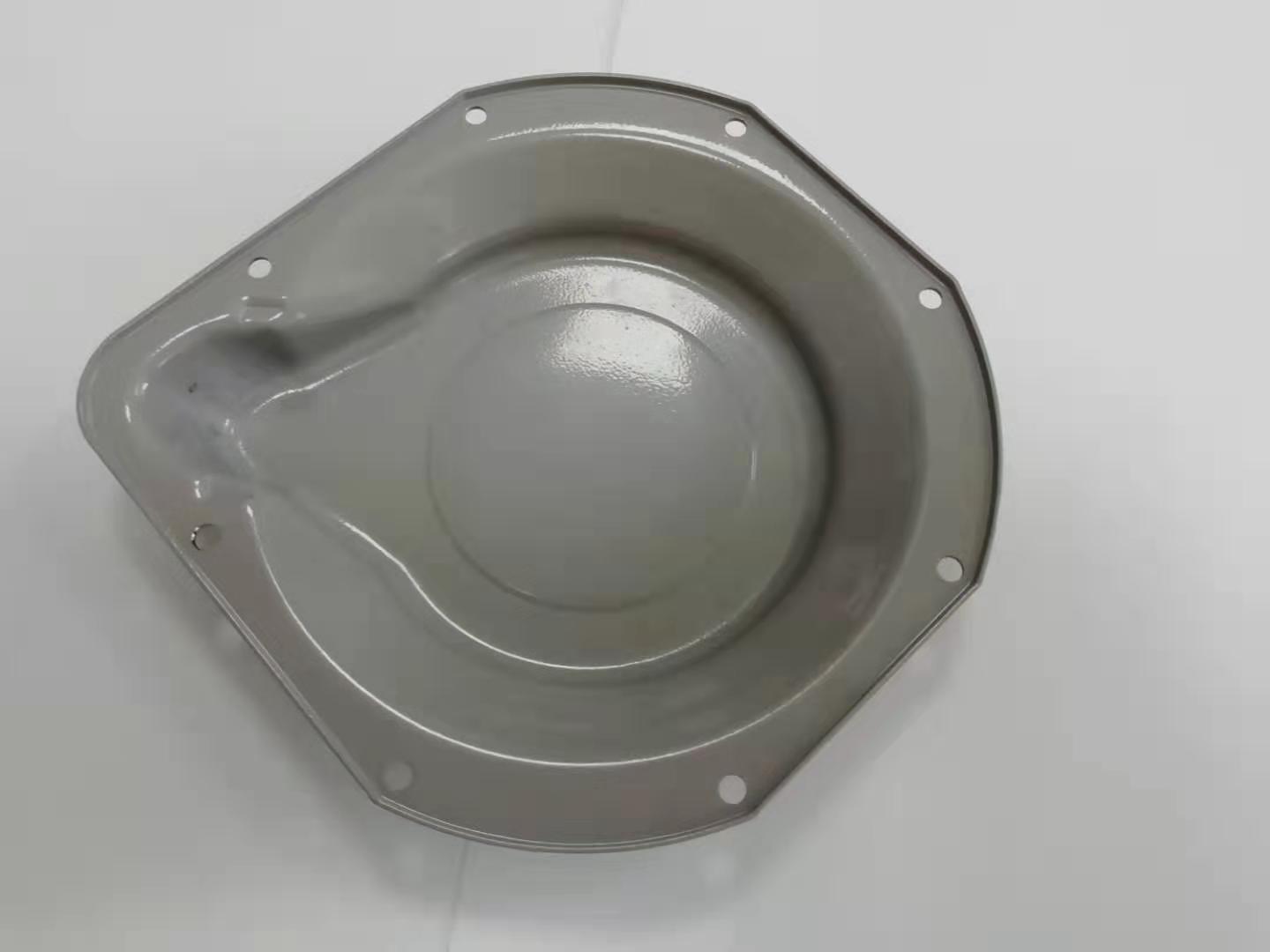 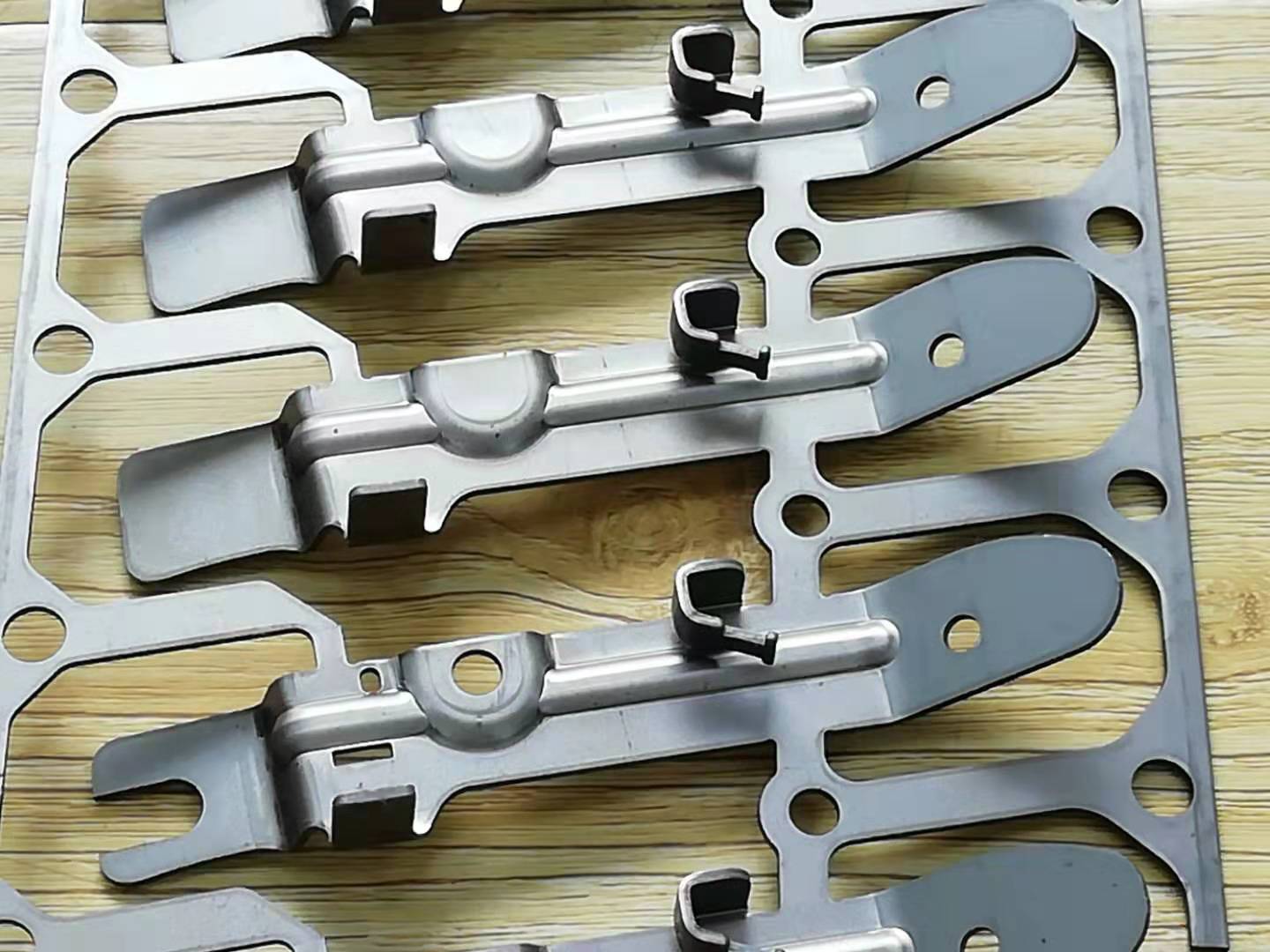 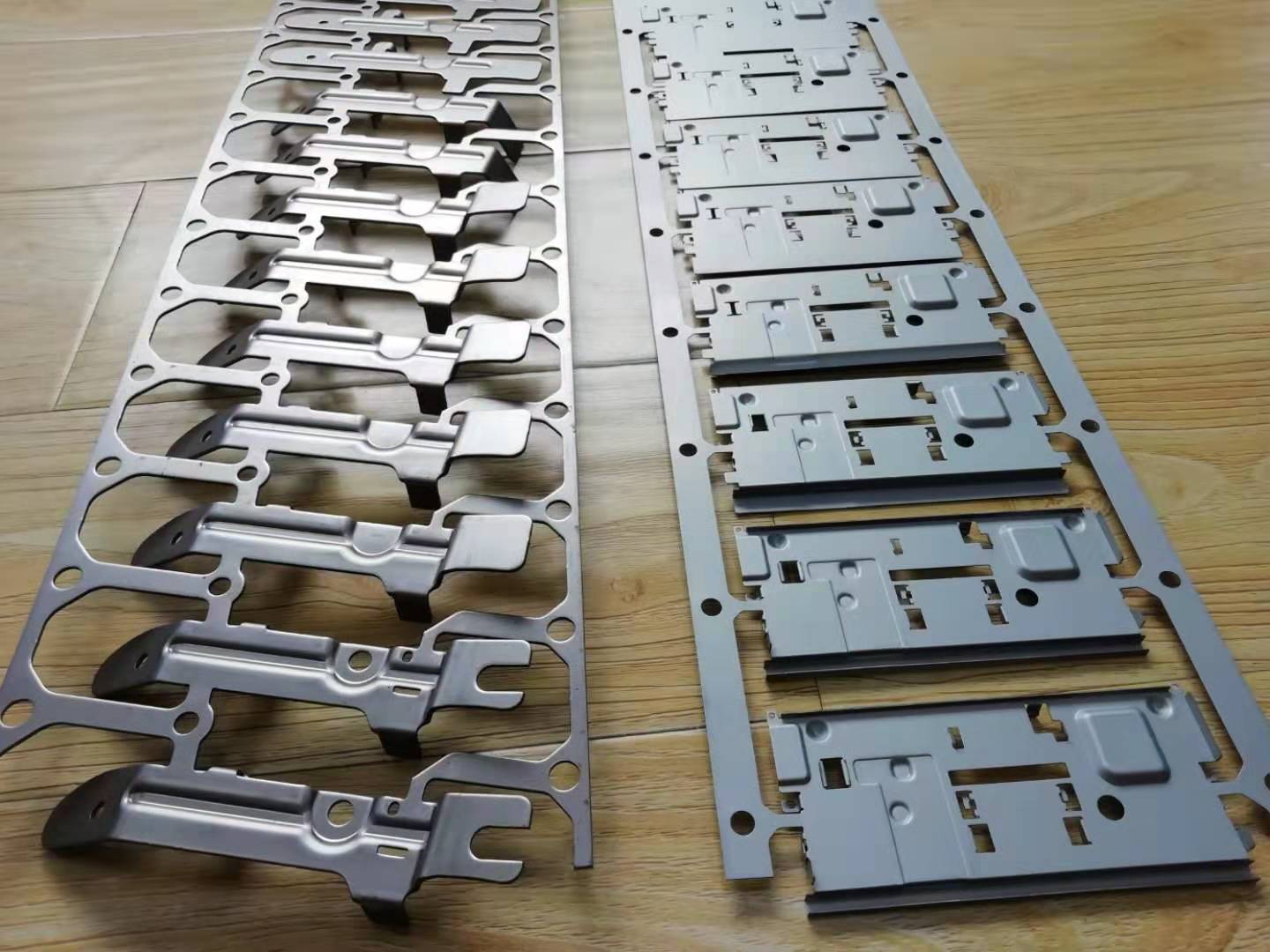 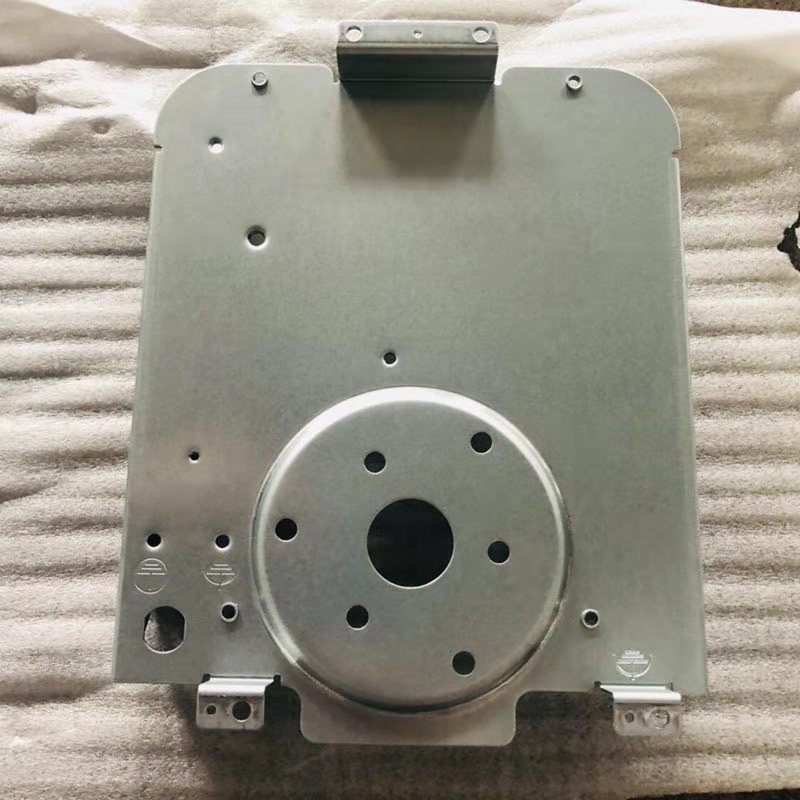 